ПРОЕКТ 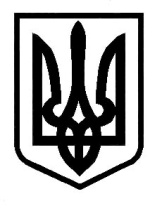 Знам`янська міська рада Кіровоградської областіВиконавчий комітетРішеннявід                               2017 року              		      		                      №    м. Знам`янкаПро фінансово-господарську діяльністькомунального підприємства "Знам'янськийкомбінат комунальних послуг" за  9 місяців 2017 року            Заслухавши та обговоривши інформацію начальника відділу економічного розвитку, промисловості, інфраструктури та торгівлі Кузіної І.П. та керівника комунального підприємства "Знам'янський комбінат комунальних послуг" Чернявського О.М. про стан фінансово-господарської діяльності комунального підприємства за підсумками 9 місяців 2017 року, керуючись ст. 29 Закону України "Про місцеве самоврядування в Україні",  виконавчий комітет Знам"янської міської  радиВ И Р І Ш И В:Інформацію про фінансово-господарську діяльність комунального підприємства "Знам'янський комбінат комунальних послуг" взяти до відома  (аналітична довідка та  звіт про проведену роботу додаються ).За результатами фінансово-економічних показників діяльності за 9 місяців 2017 року визнати роботу комунального підприємства "Знам'янський комбінат комунальних послуг", ________________. Щоквартально проводити аналіз фінансово-господарської діяльності комунального підприємства "Знам'янський комбінат комунальних послуг" та виносити на розгляд виконавчого комітету Знам'янської міської ради.Контроль за виконанням даного рішення покласти на заступника міського голови з питань діяльності виконавчих органів – начальника фінансового управління     Лихоту Г.В.                Міський голова                                                                     С.ФіліпенкоАналітична  довідкапро фінансово – господарську діяльність комунального підприємстваза  9 місяців 2017 рокуВ цілому за 9 місяців 2017 року комунальним підприємством  "Знам'янський комбінат комунальних послуг" отримано чистого доходу від реалізації продукції (товарів, робіт, послуг) в сумі  7644 тис.грн. Збиток  комунального підприємства за  9 місяців 2017 року склав 49 тис. грн., що на 51 тис. грн. менше збитку за 1 півріччя 2017 року.  Протягом звітного періоду комунальне підприємство отримало з міського бюджету фінансову підтримку в розмірі  329,0 тис.грн.    Фінансово-економічні показники комунального підприємства за  9 місяців 2017 року                                                                                                                                                          (тис.грн.)Фінансові показники підприємства.Аналіз показників, наведених у таблиці, показує, що чистий дохід від реалізації продукції, робіт, послуг без ПДВ за звітний період склав 7644 тис.грн. Витрати підприємства  без урахування податку на прибуток склали 9213 тис.грн. Витрати на оплату праці з нарахуваннями в структурі витрат  складають 44 %, матеріальні витрати – 30%, інші операційні витрати – 12%, амортизація – 14%. Середньомісячна заробітна плата  на кінець звітного періоду становить  3603 грн.Станом на 01.10.2017 року поточна заборгованість по заробітній платі складає  262 тис.грн. (термін виплати  заробітної  плати   до 7 числа наступного за звітним).              На кінець звітного періоду дебіторська заборгованість становить 1936 тис.грн., кредиторська заборгованість - 996 тис.грн.Начальник відділу економічного розвитку,промисловості, інфраструктури та торгівлі                                                    І.Кузіна   Звіт про фінансово-господарську діяльність за 9 місяців 2017 рокукомунального підприємства «Знам’янський ККП»Повне найменування : Комунальне підприємство «Знам’янський комбінат  комунальних послуг». Скорочене найменування  : КП «Знам’янський ККП».Підпорядкованість : виконавчий комітет Знам’янської міської ради.Вид діяльності за КВЕД: 81.10 Комплексне обслуговування об’єктів.      КП «Знам’янський ККП» засноване з метою здійснення виробничо-господарської діяльності, спрямованої на отримання прибутку. Функціонування підприємства супроводжується безперервним кругообігом коштів , що здійснюється у вигляді витрат ресурсів та отримання доходу.Основним завданням «Знам’янського ККП » є надання послуг з вивезення ТПВ, утримання будинків та споруд, поточний та капітальні роботи по зовнішньому освітленню місць загального користування, ремонт покрівель, надання друкарських послуг, оренда торгових місць, здійснення організації поховання померлих.    Для ефективного управління фінансово-господарською діяльністю підприємства складається фінансовий план, основним завданням якого є формування доходів і витрат в певному плановому періоді. Дохідна частина формується згідно П(С)БО 15 «Дохід» і являє собою виручку від реалізації послуг , які надаються підприємством згідно КВЕД :Витрати на підприємстві формуються згідно П(С)БО 16 «Витрати» і складаються з собівартості реалізованих послуг, адміністративних та інших операційних витрат.Підприємство за 9 місяців 2017 року спрацювало зі збитком – 49 тис. грн. Крім того, підприємство отримало фінансову допомогу у розмірі 329 тис.грн., яка була витрачена на винагороду нештатних  працівників, які здійснюють нагляд за територією та майном КП «Шляховик», виготовлення технічної документації, оплату податку (ЄСВ), оплата штрафних санкцій згідно перевірки по КП «ЖЕК №1». Підприємство має дебіторську заборгованість станом на 01.10.2017р. у сумі 1936 тис.грн, а саме :Квартирна плата, населення                                       -  1170 тис.грнПільги та субсидії                                                        -  81 тис. грн.Постачальники                                                             -  43 тис.грн.                                                        Послуги( захоронення ТПВ, вивезення ТПВ, утримання будинків, збереження АФУ, утримання будинків і споруд, електроенергія, разові послуги, ОСББ, утримання конструкцій та ін.).                                                        – 504 тис.грн.Бюджетні організації ( надання послуг )                    -  138 тис.грн                       На 01.10.2017 року підприємство має кредиторську заборгованість у сумі 996 тис.               грн.. у тому числі : Оплата праці працівникам ( поточна заборгованість,так як термін виплати з/п за пол..міс – до 7 числа наступного за звітним)              -  210 тис. грн.Розрахунки по страхуванню   (поточна заборгованість,так як термін виплати з/п за ІІ пол..міс – до 7 числа наступного за звітним)              -  52 тис. грн.  Бюджет податки ( ПДВ, ПДФО, ВЗ )                           -  168 тис. грн..Інші поточні зобов’зання   (надання послуг)               -  30 тис.грн.   Постачальники                                                                -  536 тис.грн.                                         Кредиторська заборгованість має поточний характер , тобто сума платежів і зобов’язань, строк сплати яких на кінець періоду не настав.   Керівник                                                                                    Чернявський О.М.Головний бухгалтер                                                                  Севостьянова С.В.№ з/пНайменування комунального підприємства Обліковачисельність на кінець звітного періоду, чол.Середньо-місячна заробітна плата, грн.Прибуток +, збиток -, тис.грн.Кредиторська заборгованість, тис.грн.Дебіторська заборгованість, тис.грн. Дохід, тис.грн.Фінансова підтримкаВитрати  тис.грн.1Знам'янський комбінат комунальних послуг883603-49996193688353299213ПоказникиОдиниця  виміру9 місяців 2017 року       Чистий дохід (виручка від реалізації продукції, робіт, послуг)тис.грн.'7644,0Інші фінансові доходитис.грн1191,0Витратитис.грн.9213,0в т. ч. амортизація тис.грн.1245,0           оплата працітис.грн.3341,0           нарахування на з/платутис.грн.    738,0           матеріальні витратитис.грн.2787,0           інші операційні витрати           тис.грн.1102,0Прибуток + ,   збиток -      за  ріктис.грн.-49,0Дебіторська  заборгованістьтис.грн.1936,0Кредиторська  заборгованістьтис.грн.996,0Середньомісячна з/плата   грн.3603,0Облікова чисельність на кінець періоду   чол.88Фінансова підтримка з міського бюджету   тис.грн.329,0КВЕДВид діяльності за КВЕД                   Дохід, тис. грн..                   Дохід, тис. грн..КВЕДВид діяльності за КВЕДМинулий період Звітний період81.10Комплексне обслуговування об’єктів5908,07644,0Найменування елемента витрат9 міс. 2017 р.Тис.грн.Матеріальні витрати2787ПММ, матеріали, запчастиниВитрати на оплату праці3341Відрахування на соціал. заходи738Амортизація 1245Амортизація житлового фонду -1191,  основних засобів та знос – 54Інші  витрати326Витрати на обслуговування легкового автотранспорту, авто послуги сторонніх організацій, послуги банку,ОКВП «Дніпро-Кіровоград» - за обслуговування аварійної служби, послуги міськгазу, та іншіВсього9213